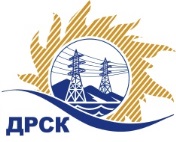 Акционерное Общество«Дальневосточная распределительная сетевая  компания»Протокол заседания Закупочной комиссии по вскрытию поступивших конвертовг. Благовещенск	Способ и предмет закупки: открытый электронный запрос цен на право заключения Договора на выполнение работ:  Мероприятия по строительству и реконструкции объектов для технологического присоединения потребителей (в том числе ПИР) на территории филиала «ПЭС» (г. Артем)Закупка № 2169 р. 2.1.1.Плановая стоимость закупки: 798 640,00 рублей без учета НДС (942 395,20 руб. с учетом НДС).ПРИСУТСТВОВАЛИ: члены постоянно действующей Закупочной комиссии АО «ДРСК» 2 уровняИнформация о результатах вскрытия конвертов:В адрес Организатора закупки поступило 4 (четыре) заявки  на участие в закупке, с которыми были размещены в электронном виде на Торговой площадке Системы www.b2b-energo.ru.Вскрытие конвертов было осуществлено в электронном сейфе организатора запроса предложений на Торговой площадке Системы www.b2b-energo.ru автоматически.Дата и время начала процедуры вскрытия конвертов с предложениями участников: 11:59 (время местное) (было продлено на 1 ч., 59 мин., 2 cек.) 20.12.2016.Место проведения процедуры вскрытия конвертов с предложениями участников: Торговая площадка Системы www.b2b-energo.ruВ конвертах обнаружены предложения следующих участников запроса цен:Ответственный секретарь Закупочной комиссии 2 уровня АО «ДРСК»	М.Г. Елисееваисп.: Коврижкина Е.Ю.(4162) 397-208№ 791/УКС-В20.12.2016№п/пНаименование Участника закупки и его адресЦена предложения на участие в закупке без НДС, руб.1ООО «Импульс»г. Владивосток, ул. Харьковская, 10Цена: 649 000,00  руб. без учета НДС (765 820,00 руб. с учетом НДС). 2АО «ВСЭСС»г. Хабаровск, ул. Тихоокеанская, 165Цена: 650 000,00  руб. без учета НДС (767 000,00  руб. с учетом НДС). 3ООО «ТехЦентр»г. Владивосток, ул. Русская, 57ЖЦена: 660 000,00  руб. без учета НДС (778 800,00  руб. с учетом НДС). 4ООО «Эрланг»г. Владивосток, ул. Пологая, 68Цена: 790 000,00  руб. без учета НДС (932 200,00  руб. с учетом НДС). 